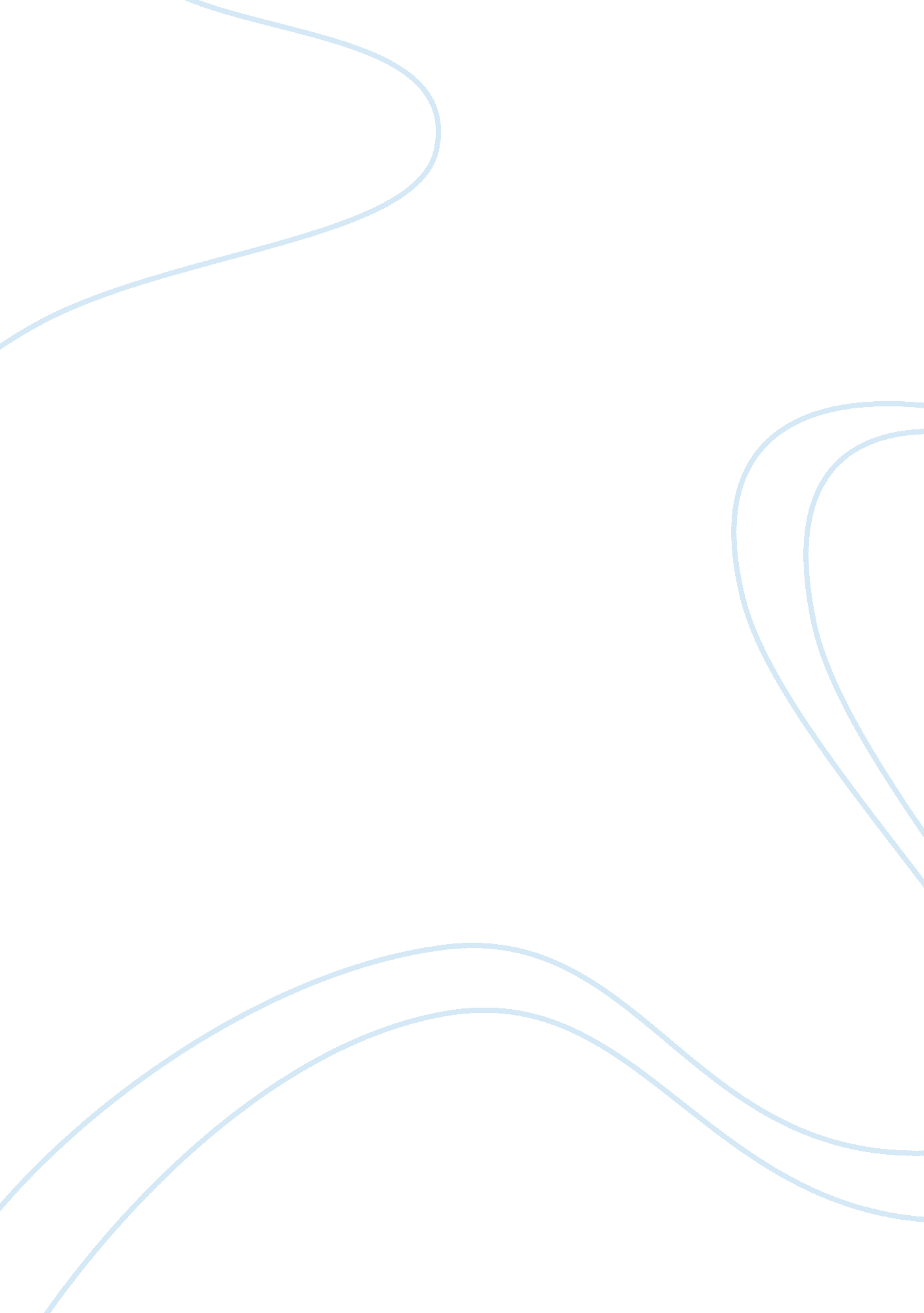 Animals in the third reichScience, Social Science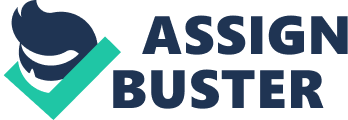 In 1932, a ban on vivisection was proposed and enacted in the following year. Vivisection was first banned in Nazi Germany. Immediately after the Nazis took power, regulation on animal protection was passed. This was followed by the regulation of the slaughter of poikilotherms. The prime minister of Prussia, Goring announced an end to suffering and unbearable torture in animal experiments. He threatened that those who continue to treat animals as inanimate property would end up in concentration camps (Sax, 2000). 
Hermann Goring also banned animal trapping and made sweeping restrictions on hunting and shoeing of horses. Boiling of crabs and lobsters was also regulated. On one occasion, a fisherman was taken to a concentration camp for cutting up a bait frog. In 1933, Reich animal protection act was enacted to protect animals. The law prohibited the use of animals in film making, forceful feeding of fowls and tearing up the thighs of frogs which are alive. This was followed by enactment of a decree by Prussian ministry of education which facilitated education on animal protection. Enforcement became a challenge causing the regulations to become weak. Some laws were revised, and later many lax provisions were introduced. 